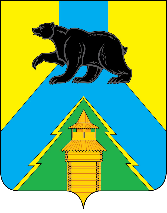 Российская ФедерацияИркутская областьУсть-Удинский районАДМИНИСТРАЦИЯРАСПОРЯЖЕНИЕ«15» декабря 2023г.  № 902п. Усть-УдаО проведении месячника качества и безопасности пиротехнической продукции на территории Усть-Удинского района	В целях обеспечения безопасности услуг, оказываемых в сфере розничной торговли, предотвращения травматизма людей, связанного с использованием некачественной пиротехнической продукции, в соответствии с Законом Российской Федерации от 7 февраля 1992 года № 2300-1 «О защите прав потребителей», руководствуясь статьей 22 Устава района:	1. Провести на территории Усть - Удинского района с 15 декабря 2023 года по 14 января 2024 года месячник качества и безопасности пиротехнической продукции: салютов, фейерверков, петард, хлопушек, бенгальских огней и т.п. (далее - месячник).	2. Предложить отделению надзорной деятельности по г. Саянску, г. Зиме и Зиминскому району ГУ МЧС России по Иркутской области (по согласованию), ТО Управления Роспотребнадзора по Иркутской области в Эхирит-Булагатском, Баяндаевском, Осинском, Боханском, Усть-Удинском, Качугском и Жигаловском районах (по согласованию), ОП  МО МВД России «Боханский» (дислокация п. Усть-Уда)  (Кибанову Н.С.) при проведении проверок по основаниям, предусмотренным действующим законодательством, в период проведения месячника осуществлять контроль за соблюдением требований законодательства при реализации пиротехнической продукции.	3. Экономическому отделу администрации района (Болдырева А.Н.):а) проинформировать через средства массовой информации население Усть-Удинского района о проведении месячника;	б) организовать работу по пресечению размещения нестационарных торговых объектов в местах, не предусмотренных схемами размещения пиротехнической продукцией в нестационарных торговых объектах, утвержденными органами местного самоуправления муниципальных образований Усть-Удинского района, и осуществление торговли пиротехнической продукцией на указанных объектах.	в) организовать «горячую линию» по качеству и безопасности пиротехнической продукции на территории Усть-Удинского района, в том числе по несанкционированной торговле указанной продукцией, в период проведения месячника;г) провести разъяснительную работу с хозяйствующими субъектами, осуществляющими реализацию пиротехнической продукции, о недопустимости реализации указанной продукции, не отвечающей требованиям безопасности, и нарушения прав потребителей при оказании услуг торговли; д) о результатах проведенной работы проинформировать Службу потребительского рынка и лицензирования Иркутской области до 22 января 2024 года.  4. Настоящее распоряжение подлежит опубликованию в газете «Усть-Удинские вести».5. Контроль за исполнением распоряжения возложить на 1-го заместителя мэра района Менга А.А.	Глава администрации Усть-Удинского района				С.Н. ЧемезовИНФОРМАЦИЯ НАСЕЛЕНИЮ, ОРГАНИЗАЦИЯМ, ИНДИВИДУАЛЬНЫМ ПРЕДПРИНИМАТЕЛЯМО проведении «горячей линии» по теме: «Качества и безопасности пиротехнической продукции» на территории Усть-Удинского района	С вопросами, касающимися нарушений требований к розничной продаже пиротехнической продукции можно обратится по телефонам: 31-5-75 экономический отдел администрации Усть-Удинского района; 31-2-59, 01 ГУ МЧС России по Иркутской области